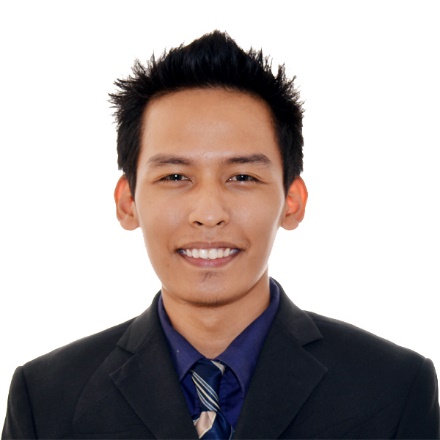 EDUCATIONAL BACKGROUNDJun 2012 -	BACHELOR OF SCIENCE IN ACCOUNTANCYMay 2015	PILGRIM CHRISTIAN COLLEGE (PCC)		GRADUATEJun 2009 -	BACHELOR OF SCIENCE IN ARCHITECTUREOct 2011	MINDANAO UNIVERSITY OF SCIENCE AND TECHNOLOGY		UNDERGRADADDITIONAL ACTIVITIESJun 2014 -	AUDITORMar 2015	PCC – SUPREME STUDENT COUNCILJun 2013 - 	CHIEF DOCUMENTATION OFFICERMar 2014	CAGAYAN CONFIDERATION OF JPIA (CCJPIA)Jun 2012 -	P.R.O. INTERNALMar 2013	JUNIOR PHILIPPINE INSTITUTE OF ACCOUNTANCY (JPIA		PILGRIM CHRISTIAN COLLEGEWORKING EXPERIENCEMar 2016 -	PROJECT COST ANALYSTAug 2016	JOHNDORF VENTURES CORPORATIONIn charge of monitoring cost of sales (i.e labor, materials, overhead) Generates the inventory reports and reclassify each issuance to their respective job.Summarizes total material usage, damages, obsolescence, and other reduction of inventoryEnsures the complete documentation of inventory movementsReports variance of actual usage per month and year-to-date vs. estimates or standard costs and provide explanation to major variances;Oversees Inventory transaction.Ensures proper allocation of cost per job/phase.Generates works of accounting staffs to reclassify cost and ensures allocations are properly executed.Ensures the recording of cost of each finished house every monthPreparing adjusting entries for variances in materials and, reclassification and other adjustments of cost.Aug 2015 - 	INVENTORY ANALYSTMar 2016	JOHNDORF VENTURES CORPORATIONEnsures the complete documentation of inventory movements;Ensures losses due to thefts and damages are charged to responsible parties (employees, security agency, suppliers, etc.);Ensures the recording of cost of each finished house every month;Witness and supervise physical count periodically;Reviews the accuracy of weekly inventory reports submitted by warehouse personnel;Maintains and establishing Inventory item codes in system;Records the delivery and receipts of P.O-based purchases to the accounting system;Generates the inventory reports for the financial system preparation to aid in management decision.Mar 2015 -	ACCOUNTS ANALYSTJun 2015	SANTOS-CUA ACCOUNTING, ADUTING AND CONSULTING FIRMEnsure accuracy of client billing activities.Review and process unpaid or pending accounts.Manage overpayment and refunding activities.Manage internal and external financial reporting.Prepare and manage new business bids.Make price adjustments according to client requirementsParticipate in internal audits.Spot auditInventory auditCash countBank reconciliationPerform monthly account reconciliations.Update customer account information as the need arise.Dec 2014 -	AUDIT INTERNMar 2015	SANTOS-CUA ACCOUNTING, ADUTING AND CONSULTING FIRMParticipate in planning phase of the audit engagement together with the senior and junior associatesExposure to actual audit activities as follows: Talking to the client about the preparations they need to make such as the work place needed and the necessary access to source documents.Check and trace expenditures and revenues and classify them according to timing (cut-offs) and occurrence.Feb 2014 - 	AUDIT STAFFJul 2014	UY, BURAY, PAANO, MACASERO (UBPM) ASSOCIATESPerformed audit on liquidation reports (operations) submitted by the clientsConducted spot, regular and special audit across clients to ensure effectiveness and efficiencyConducted compliance audit to make sure policies are being followed with regards to advances of employees, liquidations and petty cashBilling clients;Monitors client ledgerSept 2012 - 	Secretary/Accounting Clerk/BookkeeperMay 2013	DMJ REALTY DEVELOPMENT CORPORATIONBilling Building Occupants;Preparing, Classifying Company’s Income in other business segments;Monitoring the Operations of the same;Making various communication letters Keep confidential records of the companyHandling/recording books of account as: Disbursement book, Cash book,Petty-Cash CustodianLiquidating ExpensesJun 2012 - 	WRITER/EDITORSept 2012	WORD PAINTERS CO.One of the company’s online content providing-agent working on the same room with different tasks; following instructions given by clients, Editor-In-Chief and President. Providing informative details and content solutions for a certain web, mobile applications, and business related information concerning the nature of business the client is engaging online.Oct 2011 - 	DRAFTSMAN/AUTOCAD OPERATOR/SECRETARYMay 2012	DMJ REALTY DEVELOPMENT CORPORATIONPerformed Manual Drafting/Sketching of preliminary residential designsmeeting with the clients;Finalize floor plans using AutoCAD application and modeling plans using Sketch UpEnsures the completeness of bill materials;Performed business correspondence like, request letter and other clerical jobCHARACTER REFERENCESAvailable upon request.I hereby certify that all of the above information are to and correct to the best of my knowledge